6 вересня 2018 року в Інформаційному центрі ЄС ХНЕУ ім. С. Кузнеця відбулась презентація програми безкоштовних стажувань для українських студентів в університетах Канади Сanada's Mitacs Globalink Research Internship Program for Ukraine. Презентацію проводив інтерн програми 2018 року Даниил Іпполітов, який ознайомив присутніх з умовами участі у конкурсі, особливостями підготовки документів та етапами реалізації програми стажувань, а також поділився власними враженнями від перебування у Канаді.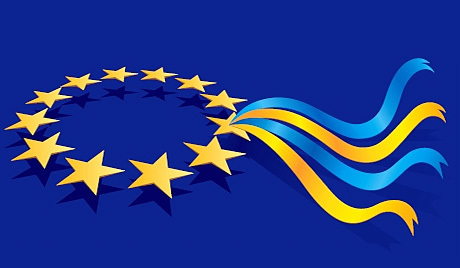 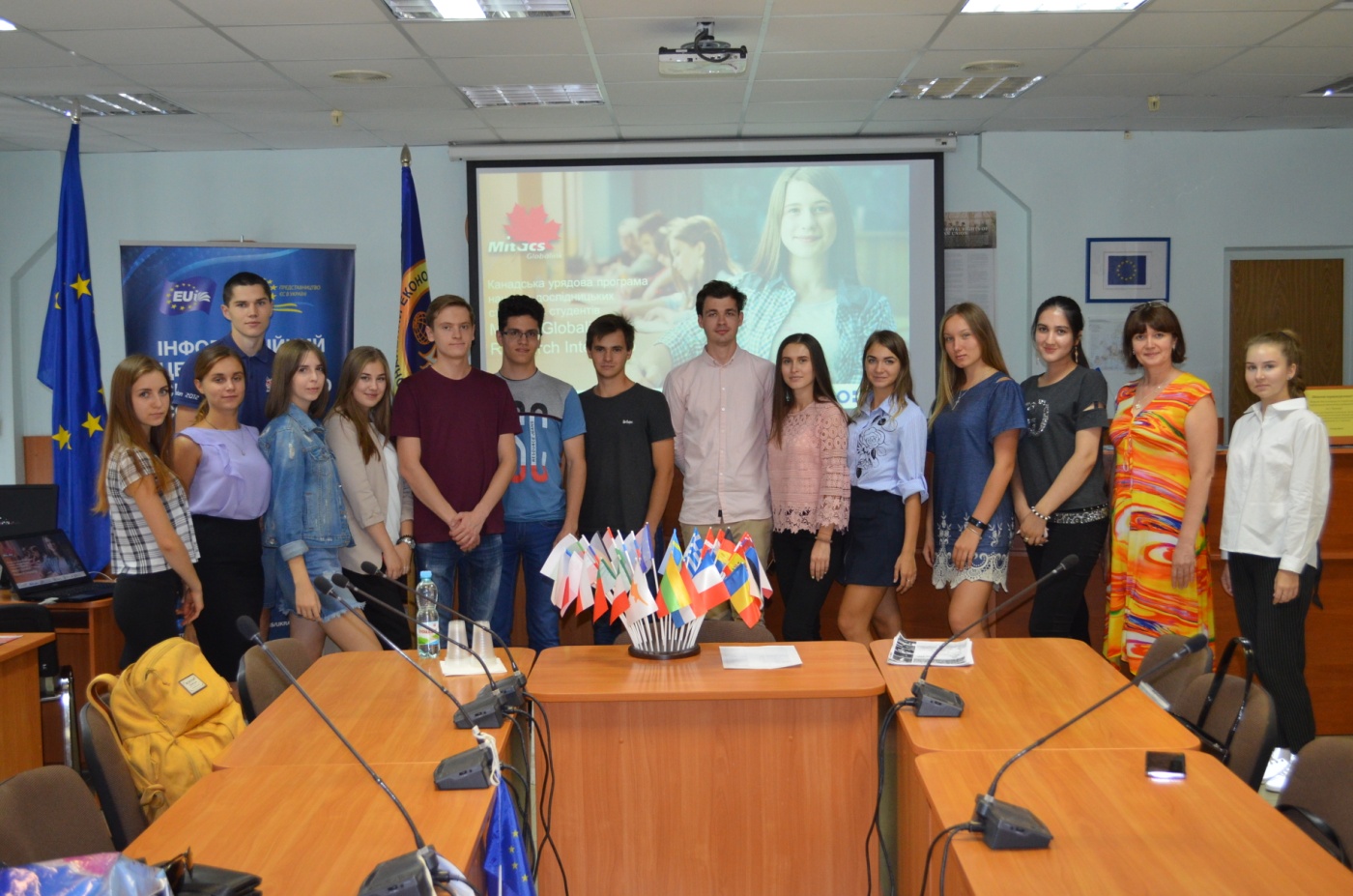 